Year 2 ReadingDuring each day, your child should have 20 minutes of reading. This will help build their fluency and expression. This could be 20 minutes split throughout the day, rather than a block of 20 minutes.These are the Guided Reading Strategies. The children know these. An idea could be that they become the teacher and explain the strategies. 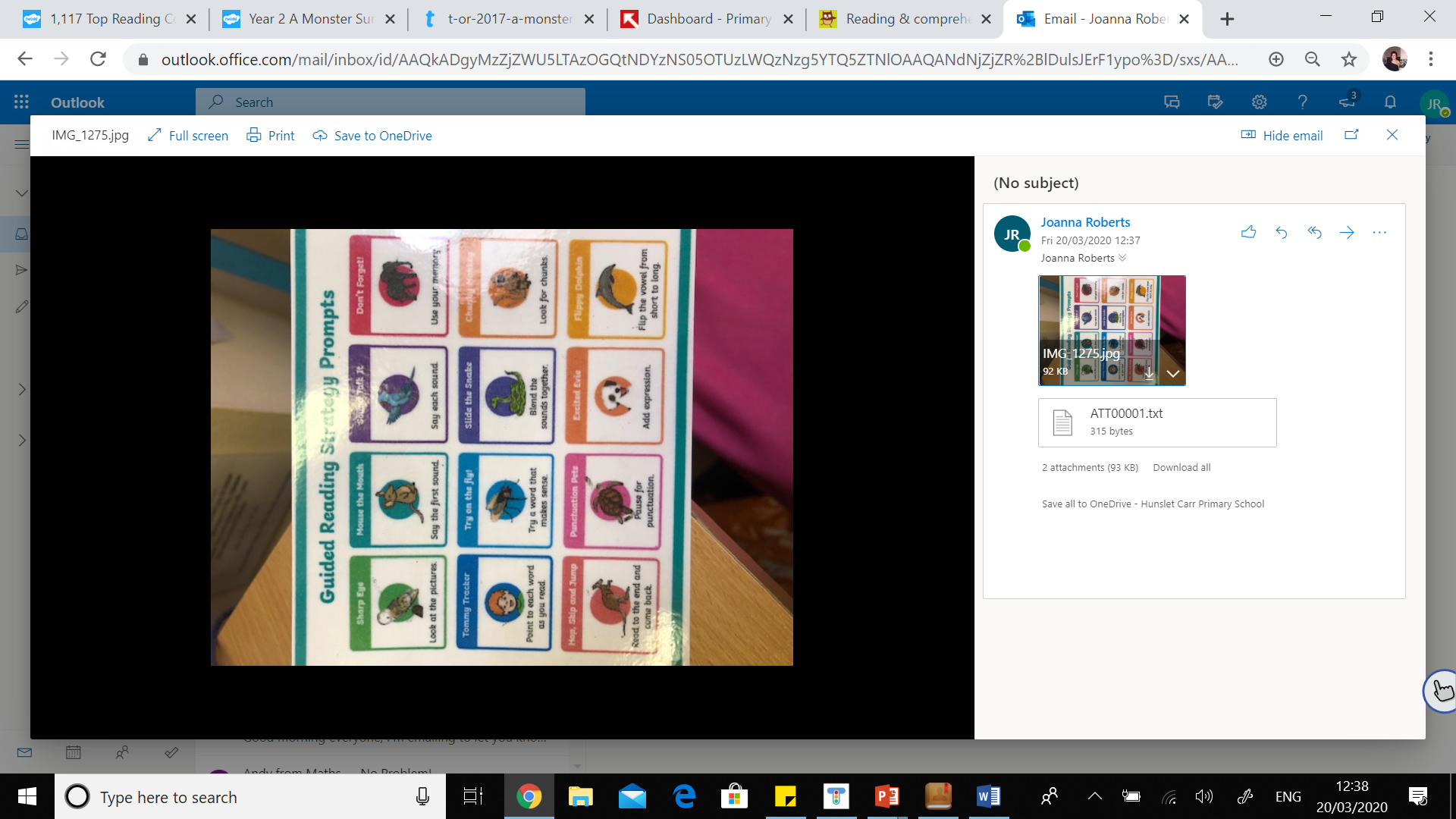 There are lots of books online that are easily accessible on tablets or phones. These are some of the websites –www.oxfordowl.co.uk (Please go to age group 6/7. It will give you some really helpful tips on how your child should be reading and how you can help them).www.phonicsplay.co.uk  (This is a Phonics websites with fantastic games for the children. Please focus on Phase 5 and 6).ComprehensionEach week, we will put some short stories on the school website. These will have questions attached. Children can read and then copy their answers into their books so it should not require any printing. If you have any questions, please contact elisa.whitfield@hunsletcarr.co.uk. The emails will be checked every day, but please be aware that there may be a twenty-four hour delay in replying. Thank you, Year 2 Team 